Скоро вся страна будет отмечать праздник День Победы.Я предлагаю в качестве поделки сделать вот такую аппликацию из бумаги.Нам понадобиться:- цветной картон А4 -(основа открытки)-цветная бумага зеленого цвета-бумажные кухонные салфетки-(для изготовления цветов)-георгиевская ленточка (я распечатала на цветном принтере)-клей-ножницы-стиплерТехнология изготовления:1.Цветной картон делим пополам по желанию украшаем( я распечатала надпись  9 мая и сделала окантовку из белой бумаги.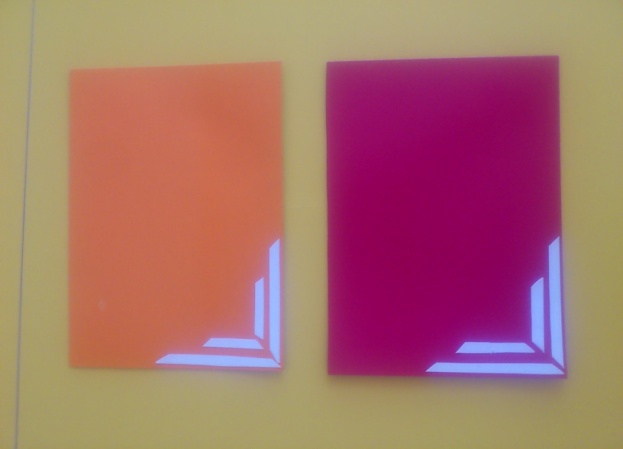 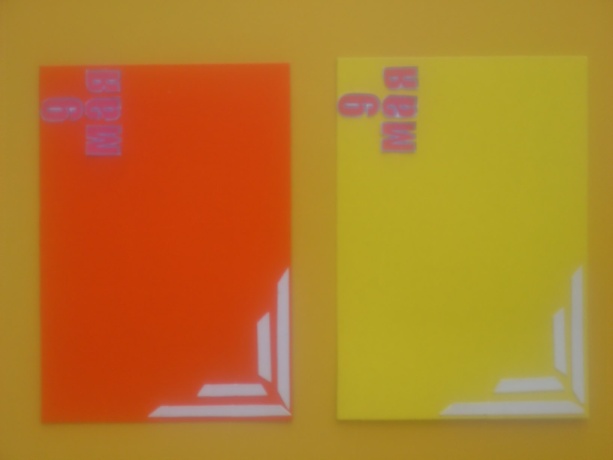 2.Приклеиваем георгиевскую ленту на нашу открытку по диагонали.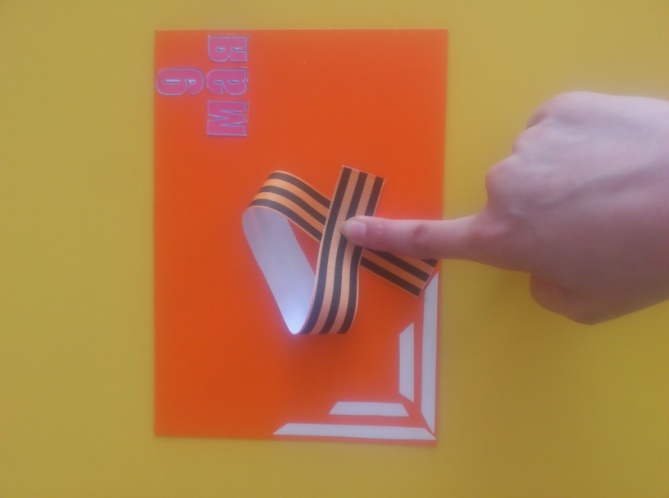 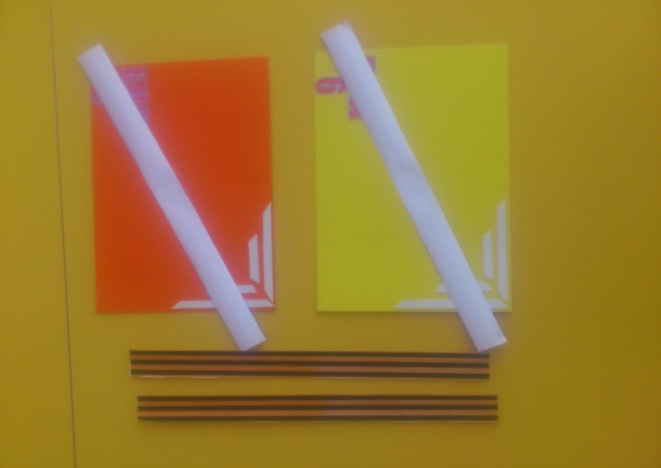 3.Теперь делаем заготовки цветов. Для этого нужно сложить салфетку несколько раз так, что бы получился квадрат. В центре скрепляем ее стиплером.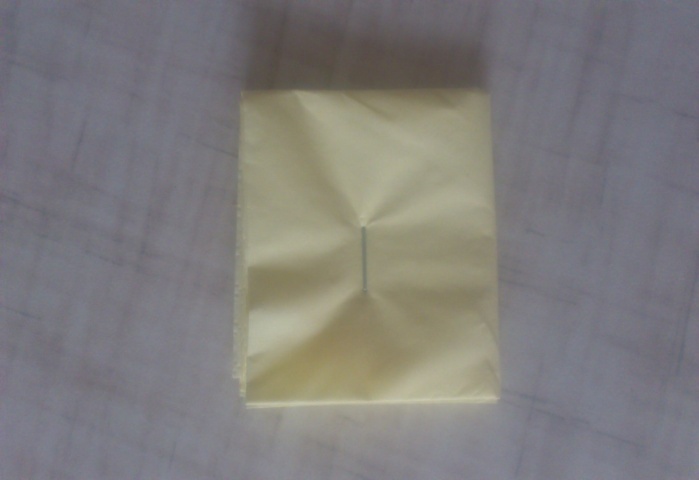 4.Обрезаем края по кругу и сминаем к центру каждый слой салфетки.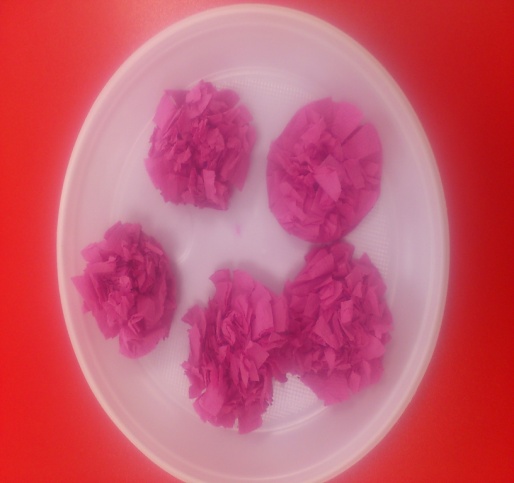 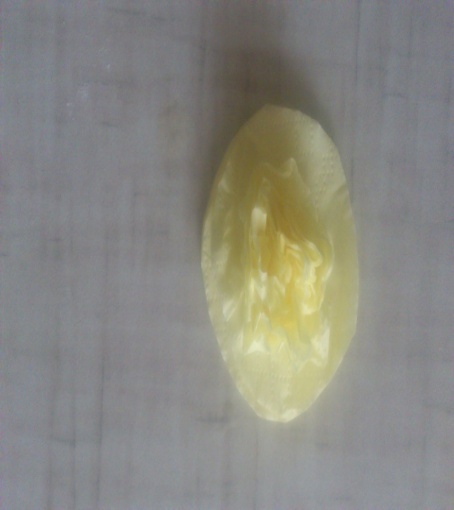 5. Из зеленой бумаги делаем заготовки стебелька и листьев и с помощью клея собираем наш цветок и перевязываем георгиевской ленточкой.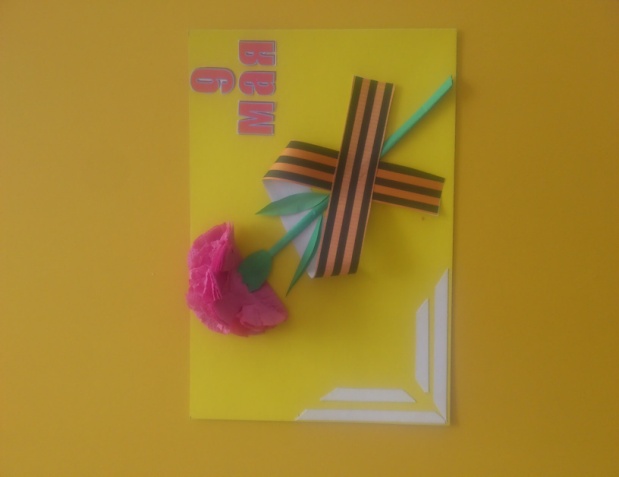 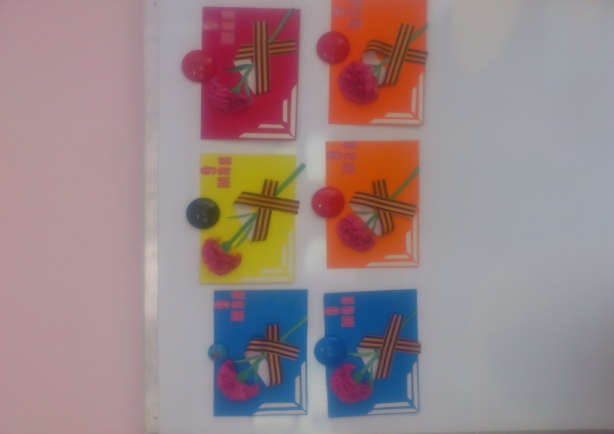 В зависимости от возраста детей объем самостоятельной деятельности можно увеличивать. Для своих малышей я сделала практически всю работу сама, они только  собирали цветок и перевязывали его георгиевской лентой.